URUOMA ADJEROH18/ENG08/001BIOMEDICAL ENGINEERING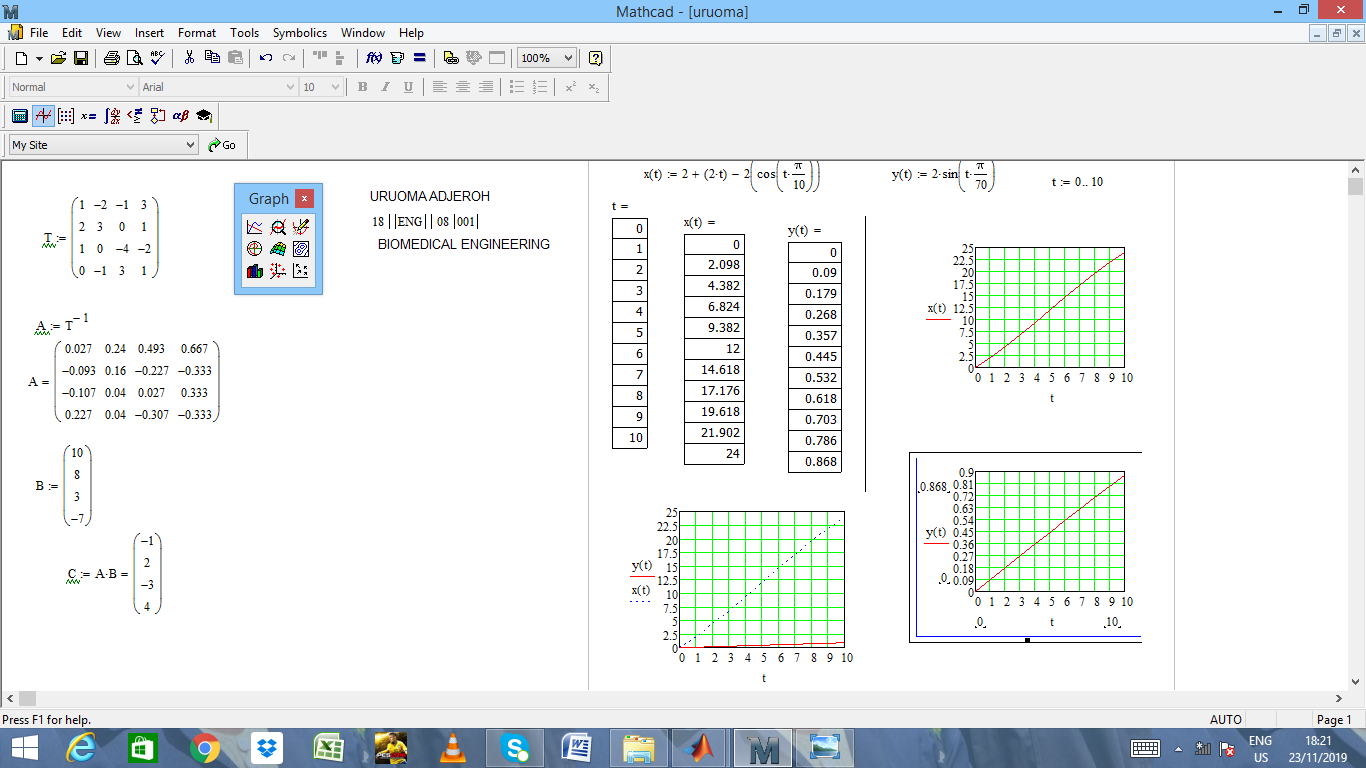 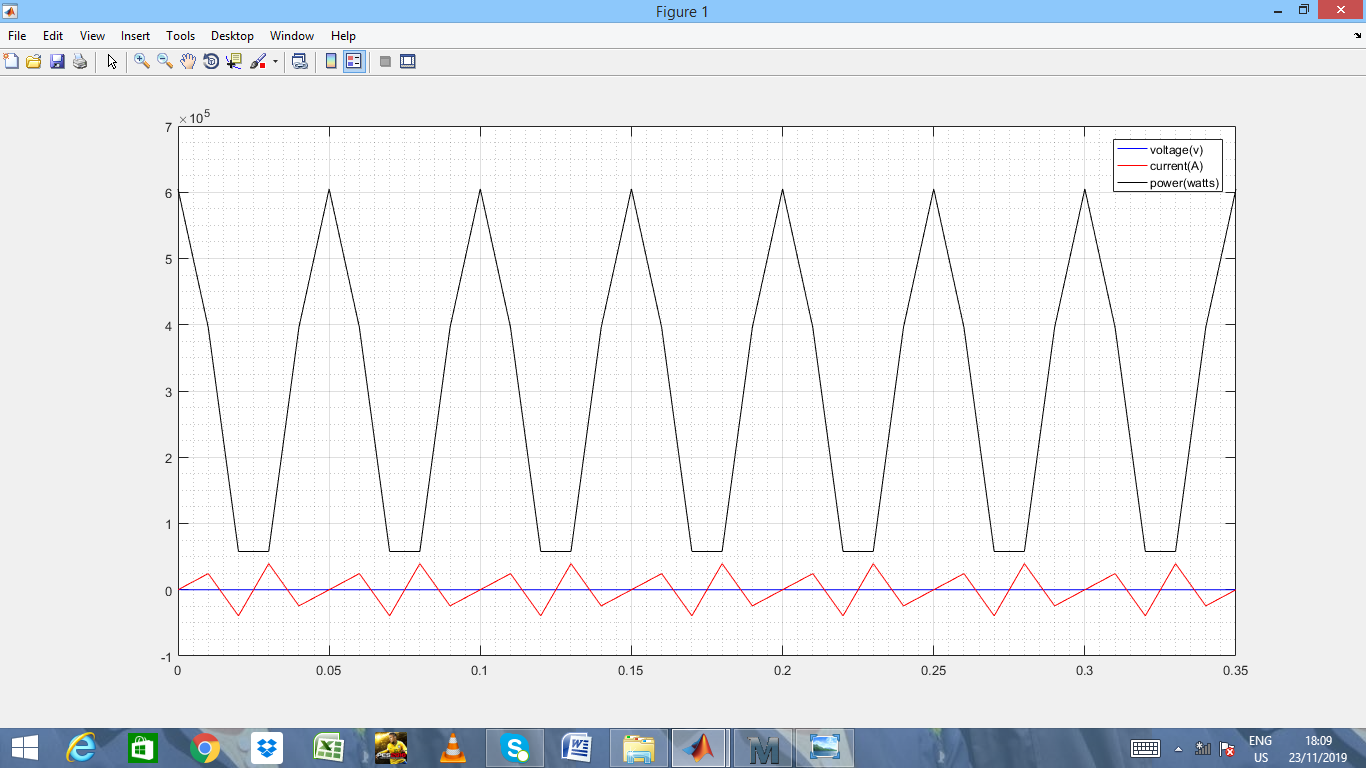 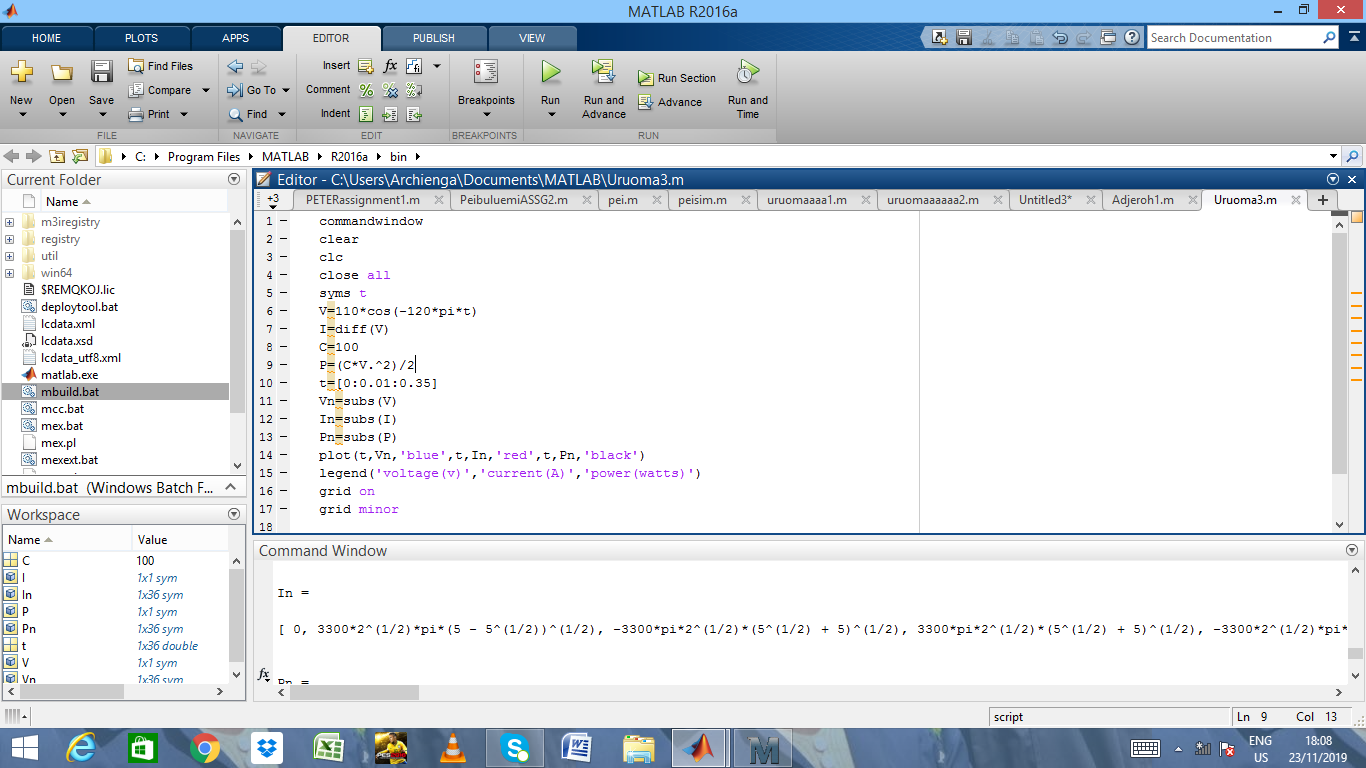 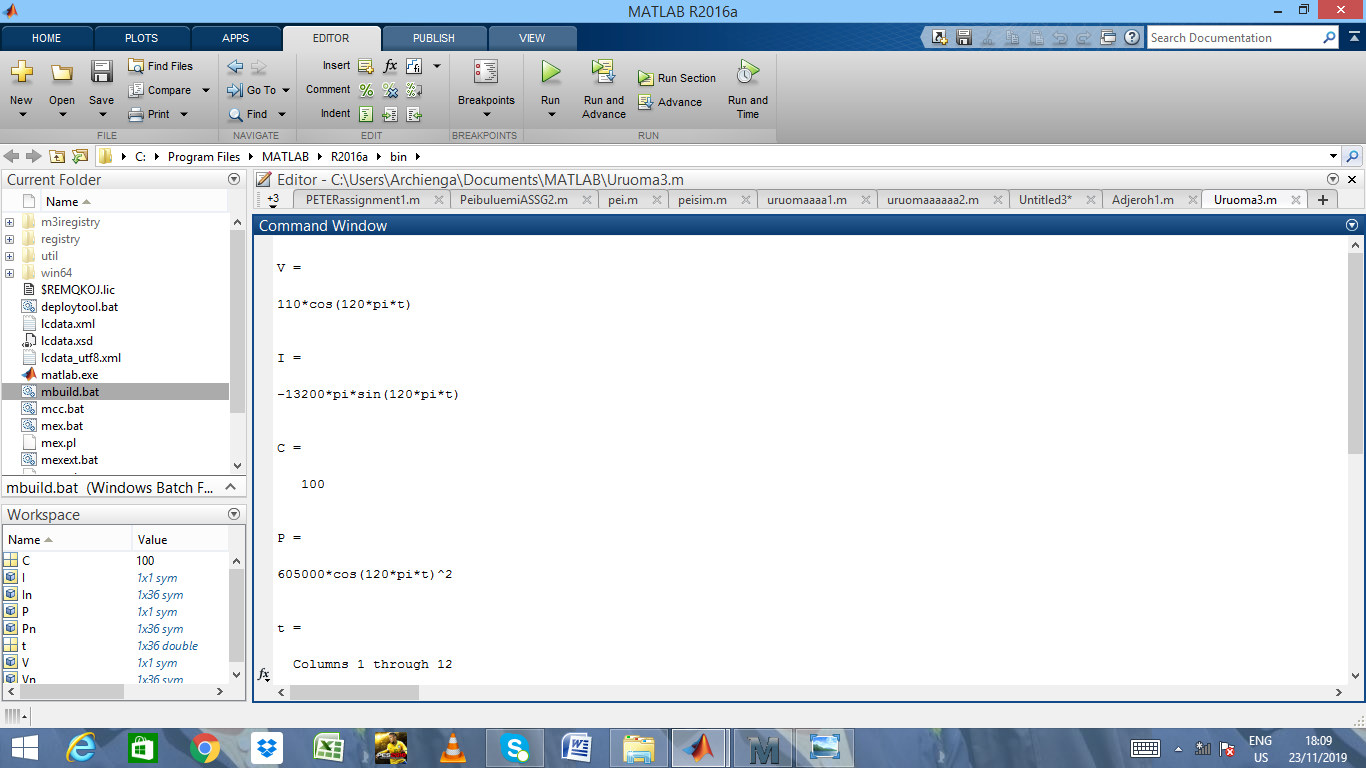 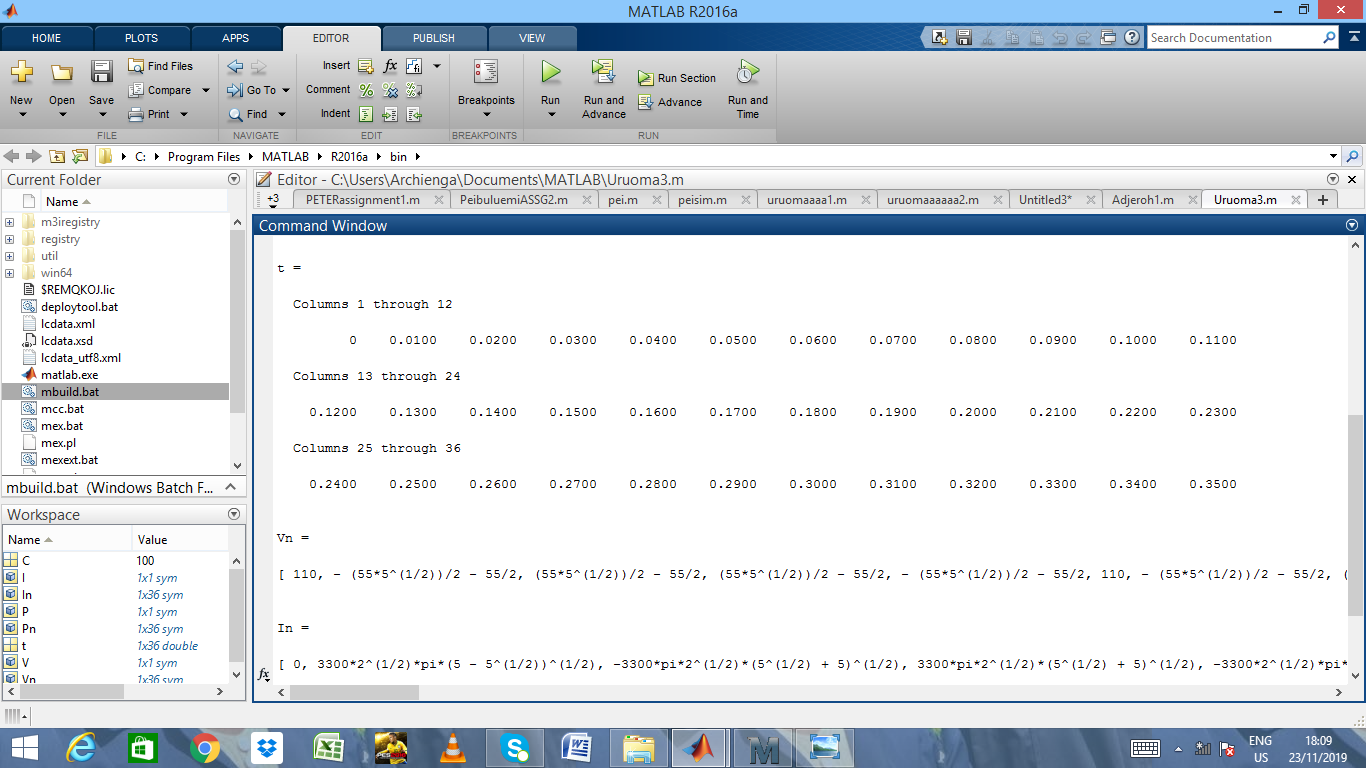 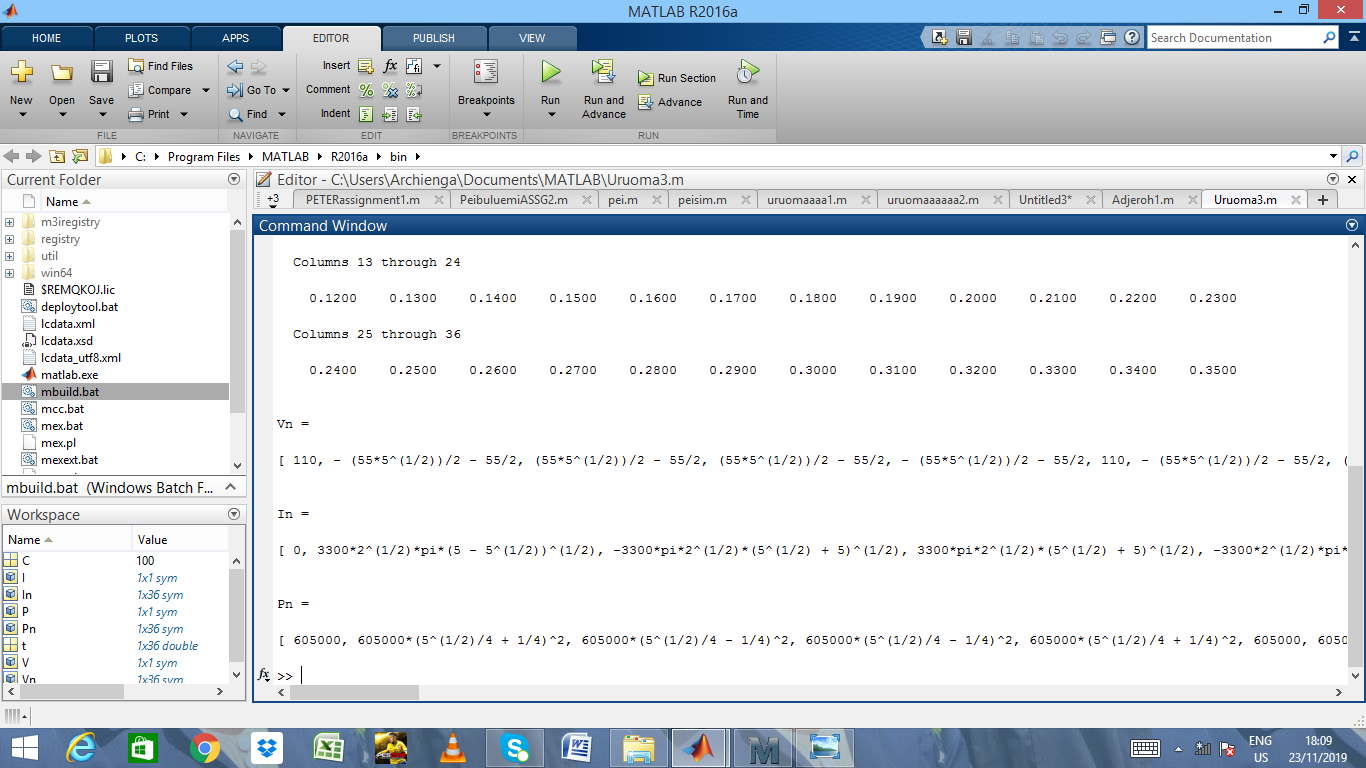 